7	рассмотреть возможные изменения и другие варианты в связи с Резолюцией 86 (Пересм. Марракеш, 2002 г.) Полномочной конференции о процедурах предварительной публикации, координации, заявления и регистрации частотных присвоений, относящихся к спутниковым сетям в соответствии с Резолюцией 86 (Пересм. ВКР-07) в целях содействия рациональному, эффективному и экономному использованию радиочастот и любых связанных с ними орбит, включая геостационарную спутниковую орбиту;7(H)	Вопрос H – Использование одной космической станции для ввода в действие частотных присвоений на разных орбитальных позициях в течение короткого промежутка времениБазовая информацияПункты 11.44B и 11.49 Регламента радиосвязи были пересмотрены на ВКР-12, чтобы разъяснить вопросы о вводе в действие частотных присвоений, связанных со спутниковыми сетями, или возобновлении их использования после приостановки.ВКР-12 приняла эти пересмотренные положения, но при этом признала, что их цель состоит не в том, чтобы за счет использования одной космической станции ввести в действие частотные присвоения на разных орбитальных позициях в течение короткого периода времени. ВКР-12 отметила также, что "у администрации или оператора могут быть законные основания, для того чтобы переместить космический аппарат с одной орбитальной позиции на новую орбитальную позицию, и необходимо позаботиться о том, чтобы не ограничивать маневры и управление, связанные с законным использованием космической группировки". На своем пленарном заседании ВКР-12 также поручила БР до тех пор, пока не будут завершены исследования МСЭ-R, в тех случаях, когда какая-либо администрация вводит в действие частотные присвоения на определенной орбитальной позиции, используя уже находящийся на орбите спутник, направлять запросы администрациям в отношении последних предыдущих орбитальной позиции/частотных присвоений, введенных в действие с этим спутником, и обеспечивать представление такой информации.На практике существует много примеров случаев, когда для ввода в действие частотных присвоений на различных орбитальных позициях в течение короткого периода времени может требоваться один единственный спутник. Это, как правило, те случаи, когда время протекания событий может изменить оценку того, считается тот или иной случай "оправданным" или нет. Из рассмотрения всех случаев, представленных в Отчете ПСК, по-видимому, следует, что возможность злоупотребления положениями, связанными с вводом в действие и приостановкой использования, может возникать только для случаев ввода в действие частотных присвоений находящимся на орбите спутником в нескольких орбитальных позициях в течение короткого периода времени, в то время как одна или несколько ранее занимавшихся орбитальных позиций остаются в течение некоторого периода не занятыми. Но даже при данных обстоятельствах, по-видимому, будут возникать случаи, когда такие действия могут быть обоснованы, как это отражено в Отчете ПСК. В этой связи невозможно разработать конкретные регламентарные положения для регулирования случая ввода в действие частотных присвоений одним спутником в нескольких орбитальных позициях в течение короткого периода времени. В лучшем случае можно было бы просить администрации в некоторых случаях предоставить дополнительную информацию, если они заявляют, что частотные присвоения были введены в действие, используя спутник, находящийся на орбите. ПредложениеСоединенные Штаты Америки поддерживают метод H2, не вносить изменения в Статью 11 Регламента радиосвязи, поскольку Бюро радиосвязи уже может запрашивать информацию у администраций в тех случаях, когда спутник, находящийся на орбите, использован для ввода в действие на орбитальной позиции.NOC	USA/6A21A8/1СТАТЬЯ 11Заявление и регистрация частотных 
присвоений1, 2, 3, 4, 5, 6, 7, 7bis     (ВКР-12)Основания:	Невозможно рассматривать неоправданные случаи "перескока спутника" без потенциального ограничения маневров и управления, связанных с законным использованием космической группировки.______________Всемирная конференция радиосвязи (ВКР-15)
Женева, 2–27 ноября 2015 года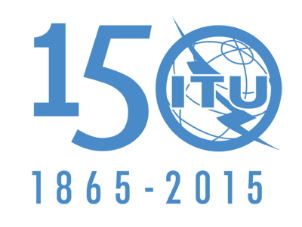 МЕЖДУНАРОДНЫЙ СОЮЗ ЭЛЕКТРОСВЯЗИПЛЕНАРНОЕ ЗАСЕДАНИЕДополнительный документ 8
к Документу 6(Add.21)-R5 октября 2015 годаОригинал: английскийСоединенные Штаты АмерикиСоединенные Штаты АмерикиПРЕДЛОЖЕНИЯ ДЛЯ РАБОТЫ КОНФЕРЕНЦИИПРЕДЛОЖЕНИЯ ДЛЯ РАБОТЫ КОНФЕРЕНЦИИПункт 7(H) повестки дняПункт 7(H) повестки дня